   ZAJĘCIA DODATKOWE GRUPY RACZKI (I)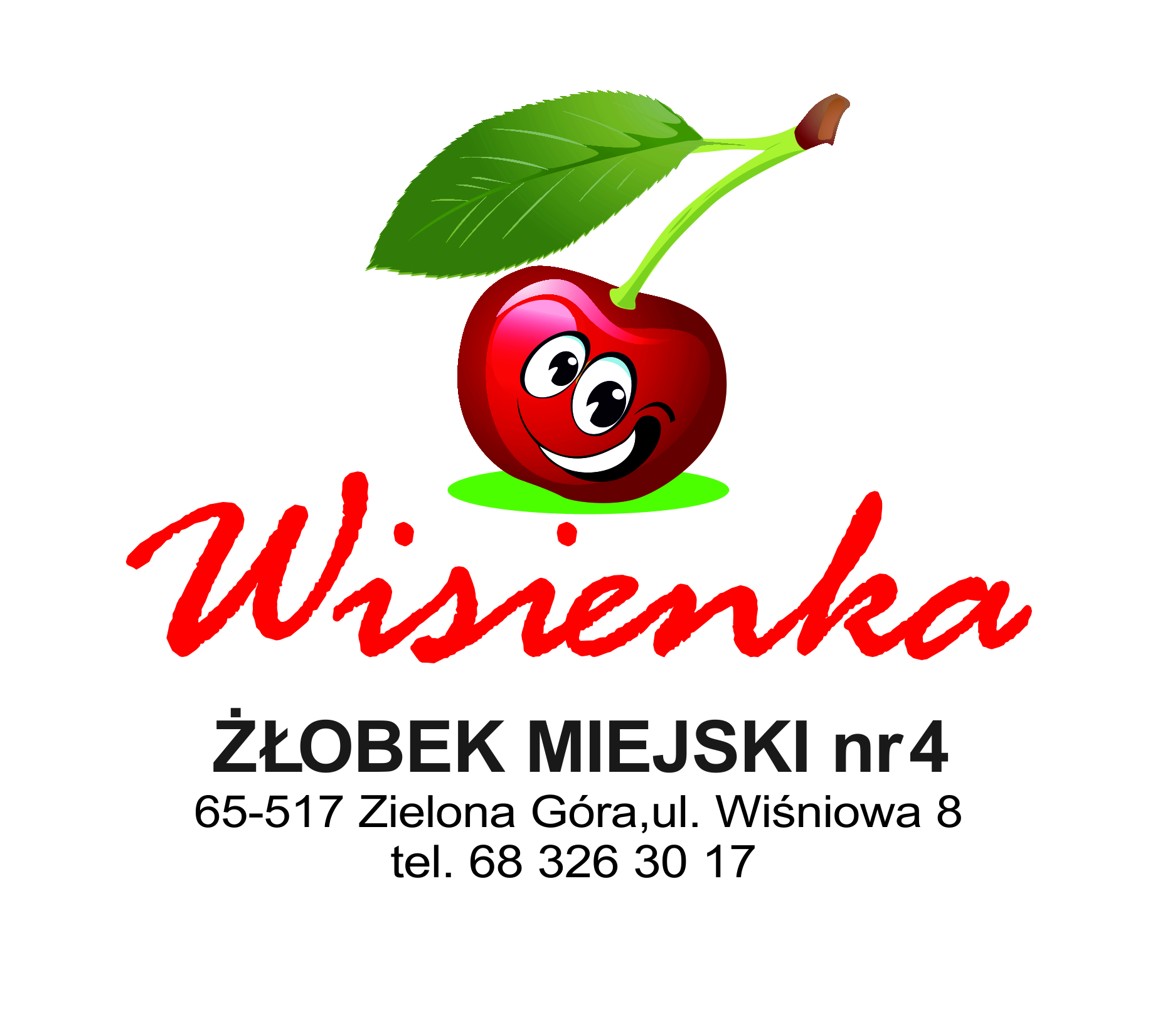 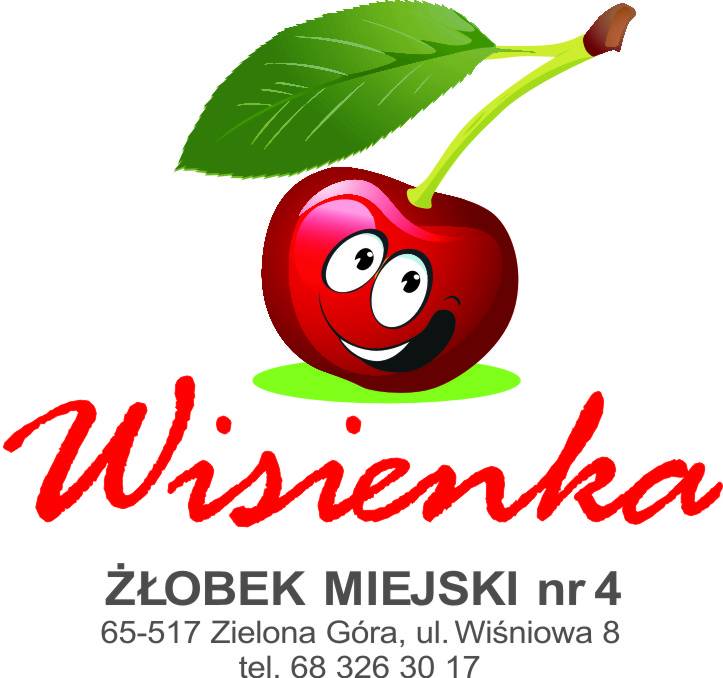 	ROK 2022/2023	Imię i nazwisko_________________________________  grupa _____

Prosimy o zaznaczenie wybranych zajęć i przekazanie opiekunkom na swojej grupie do 09.09.2022 r.Realizację zajęć rozpoczynamy od października 2022 r.Lp.DODATKOWE ZAJĘCIA EDUKACYJNEPROWADZĄCYPROSZĘ ZAZNACZYĆ „X”1.LogoSensoryka (15-20 min.),                             20 zł/zajęciaCentrum Bliskości2.SensoMuzyka (15 min.),                               15 zł/zajęciaCentrum Bliskości